I. Вводно-организационный этап.Логопед:"Доброе утро, ребята. Возьмитесь за руки, сделайте круг. Поприветствуем друг друга.«В нашей группе все друзья,Я, ты, он, она.Обними соседа справа,Обними соседа слева,Улыбнись соседу справа,Улыбнись соседу слева.Все мы дружная семья,Я, ты, он, она!»ΙΙ. Мотивационно - побудительный этап.Дети, нам сегодня прислали аудио письмо. А от кого оно вы узнаете, если угадаете кто звучит на записи. - Ребята, скажите, чьи голоса вы сейчас слышали?(Я слышал рык (рев) тигра и леопарда. Я слышал рык крокодила, крик  лона, обезьяны) - Как вы думаете, о ком мы сегодня будем говорить? (Мы сегодня будем говорить о животных (животных жарких стран). -Мы сегодня будем говорить о диких животных, которые живут в жарких странах. -Какие жаркие страны вы знаете?(Африка, Австралия, Индия, Южная Америка)- Верно. А сегодня мы поговорим о животных одной из жарких стран -  Африка. Куда сейчас мы и отправимся (подходим поближе ко мне ребята).Сплошная стена тропического леса: деревья, кусты, лианы. Листья на них сочные и толстые. Летают птицы, похожие на волшебные цветы. Здесь всегда сумрачно и влажно. Слышится рев хищников и визг обезьян. Это тоже Африка.Пустыня…Вокруг – то тяжёлые, мелкие, нежные, как пудра пески, то серые, выветренные камни. Знойное небо дышит жарой. Ни воды, ни кустика зелени. Это Африка.ΙΙΙ. Практический этап.Логопед: а теперь ребята я предлагаю вам изобразить диких животных. Каждый берет зеркало ПРИСЯДИМ В КРУЖОК и повторяет за мной. (Выполнение артикуляционной гимнастики).1. Бегемот (широко открыть рот, язык опустить на дно ротовой полости).Бегемот разинул рот,Булку просит бегемот.Жираф жует листочки (покусывать язык попеременно правыми и левыми коренными зубами, как бы жуя).Обезьянки качаются на лианах (рот открыт. Губы в улыбке. Широкий кончик языка упирается в нижнюю десну, а задняя часть языка то поднимается вверх, касаясь мягкого нёба и отчасти твердого нёба, то опускается вниз).Сигнал опасности у обезьянок (щелкать языком, изменяя форму рта "улыбка-трубочка").-Логопед: Ребята, мы потренировали наши язычки, теперь я предлагаю вам переместится к столу. Посмотрите здесь совсем никого нет. Наши дикие животные заблудились. Давайте найдем наших животных и поселим в джунгли. Искать животных мы будем в конвертиках. Идем по очереди. Находим только по одному животному. «Назови первый звук в слове»Логопед: У каждого из вас в руках по одному животному. Определите, на какой звук начинается название вашего животного. Вот у меня носорог – первый звук в этом слове звук - [Н].Дети: у меня слон, первый звук в этом слове – [С], … итд. Логопед: кто из вас нашёл хищных животных поднимите животных вверх. Отлично. А кто травоядных? (дети поднимают). Отлично. Каких животных мы называем хищными? А каких травоядными?Дети: хищные животные - это животные которые питаются мясом, охотятся за другими животными, травоядные животные – питаются травой, листьями.(лев, жираф, леопард, бегемот, крокодил, слон).Физкультминутка «У жирафов…»Дети встают в круг. Логопед включает музыкальное сопровождение.        У жирафов – пятна, пятна, пятна, пятнышки везде.        (Похлопывают себя).        На лбу, ушах, на шее, на локтях,        Есть на носу, на животах, коленях и носках.        (Показывают части тела).       У слонов есть складки, складки, складки, складочки везде,        (Пощипывают себя).   А у зебры есть полоски, есть полосочки везде,        (Показывают полоски).        (Показывают части тела) с проигрыванием музыкального сопровождения.Игра «Чей? Чья? Чье?»- А теперь я предлагаю поиграть в игру «Путаница». Животные запутались, но вы можете видеть их лапы, хвосты, копыта. Расскажите чьи это части тела?Хвост чей? – тигриныйРог чей? – носорожийХобот чей? – хобот слоновийГрива чья? – львиная Горбы чьи? – верблюжьиГолова чья? – обезьянья Шея чья? – жирафьяЗубы чьи? - крокодильи- Ребята, а теперь, поднимаем руку  и отвечаем полным ответом, что вы видите. (Я вижу крокодильи зубы, обезьянью голову, слоновий хобот, тигриный хвост, верблюжьи горбы, львиную гриву)Логопед: Молодцы, ребята! Вы очень зоркие, внимательные.Логопед: мы играли и устали, предлагаю немножко отдохнуть. Встаем в круг.Логопед:А теперь я предлагаю рассказать о каждом из них по подробнее, а поможет нам в этом нам наша схема «Расскажи – ка» (составить рассказ по схеме «Расскажи – ка»).V. Заключительный этап.Подведение итогов. О ком мы говорили на занятии? Вам понравилось? Давайте поблагодарим наш язычок и пальчики.Спасибо нашим пальчикам, спасибо язычку!Красиво, чётко, правильно.Я говорить хочу!Приложение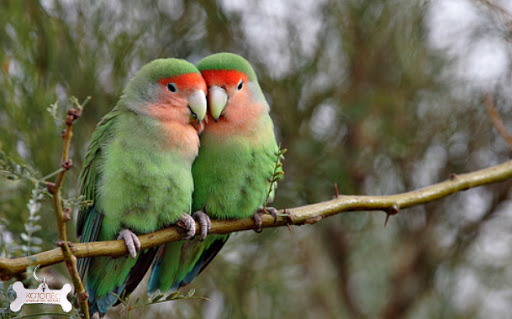 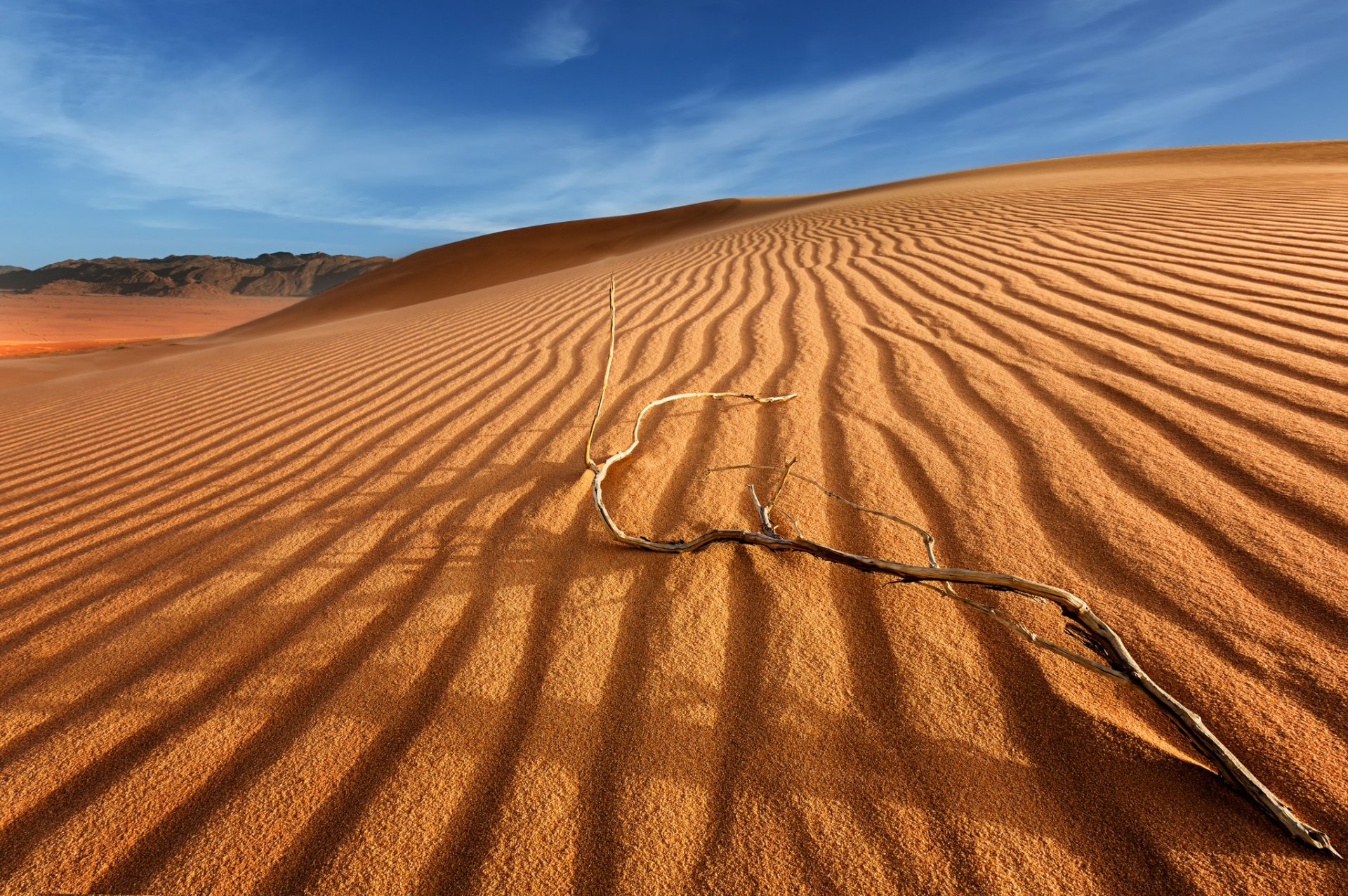 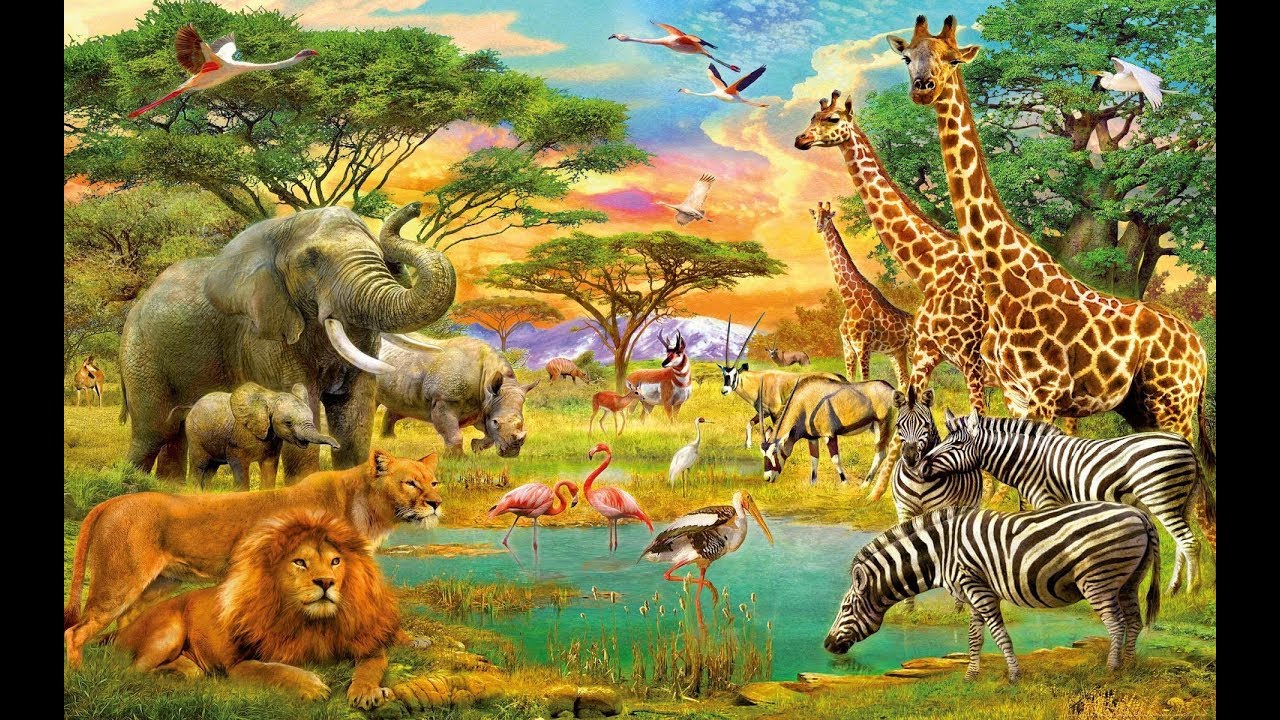 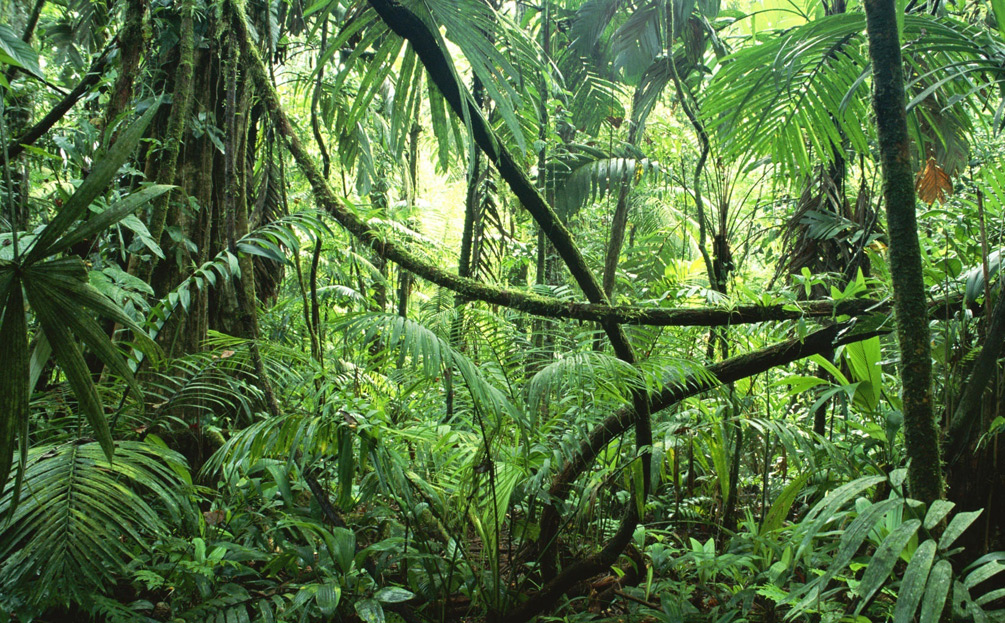 